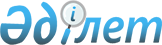 О внесении изменений в постановление Правительства Республики Казахстан от 18 августа 1999 года N 1194 и признании утратившим силу постановления Правительства Республики Казахстан от 4 мая 2001 года N 605
					
			Утративший силу
			
			
		
					Постановление Правительства Республики Казахстан от 25 февраля 2004 года N 225. Утратило силу - постановлением Правительства РК от 6 января 2006 года N 15 (P060015)(вводится в действие со дня его первого официального опубликования)



      В соответствии с 
 Законом 
 Республики Казахстан от 13 декабря 1997 года "О миграции населения" Правительство Республики Казахстан постановляет:




      1. Внести в 
 постановление 
 Правительства Республики Казахстан от 18 августа 1999 года N 1194 "Об утверждении Положения о целевом использовании средств, выделяемых из республиканского бюджета для оралманов" (САПП Республики Казахстан, 1999 г., N 41, ст. 366) следующие изменения:



      в заголовке постановления слова "Положения о целевом использовании" заменить словами "Правил целевого использования";



      в пункте 1 слова "прилагаемое Положение о целевом использовании" заменить словами "прилагаемые Правила целевого использования";



      в Положении о целевом использовании средств, выделяемых из республиканского бюджета для оралманов, утвержденном указанным постановлением:



      в заголовке слова "Положение о целевом использовании" заменить словами "Правила целевого использования";



      пункт 1 изложить в следующей редакции:



      "1. Правила целевого использования средств, выделяемых из республиканского бюджета для оралманов, определяют порядок целевого использования выделяемых из республиканского бюджета средств и направленных на финансирование переселенческих мероприятий и социальную защиту оралманов в соответствии с 
 Законом 
 Республики Казахстан "О миграции населения".";



      в пункте 2:



      первый абзац изложить в следующей редакции:



      "2. Выделяемые из республиканского бюджета средства для оралманов направляются на:";



      подпункт 5) изложить в следующей редакции:



      "5) выделение средств для приобретения жилья семьями оралманов;";



      в подпункте 1) пункта 3 слова "лимитную заявку с расчетами на финансирование" заменить словами "план финансирования по обязательствам и платежам";



      пункт 12 изложить в следующей редакции:



      "12. Выделение средств для приобретения жилья семьями оралманов, прибывшими по квоте иммиграции, производится территориальными органами по вопросам миграции населения по месту прибытия из расчета стократного месячного расчетного показателя на одного члена семьи.



      Территориальный орган по вопросам миграции населения по предъявлению главой семьи оралмана нотариально заверенного договора купли-продажи жилья или решения местного исполнительного органа о предоставлении земельного участка для индивидуального жилищного строительства перечисляет выделенные для приобретения жилья средства на лицевой счет, предварительно открытый главой семьи оралманов в банке второго уровня.



      При этом отрицательная разница между суммой выделенных средств, перечисленных на лицевой счет оралманов, и покупной стоимостью приобретаемого жилья доплачивается за счет средств самих оралманов, а положительная разница - остается у оралманов.";



      в пункте 13:



      после слов "вид на жительство" запятую заменить союзом "или";



      слово ", паспорт" исключить.




      2. Признать утратившим силу 
 постановление 
 Правительства Республики Казахстан от 4 мая 2001 года N 605 "Об утверждении Правил приобретения жилища для семей оралманов" (САПП Республики Казахстан, 2001 г., N 16, ст. 216).




      3. Настоящее пocтановление вступает в силу с 1 января 2004 года.

      

Премьер-Министр




      Республики Казахстан


					© 2012. РГП на ПХВ «Институт законодательства и правовой информации Республики Казахстан» Министерства юстиции Республики Казахстан
				